Sonnenfinsternis am 20. März 2015 in Nordstemmen, 10 cm-Refraktor+ND3,8+Neodymium+450D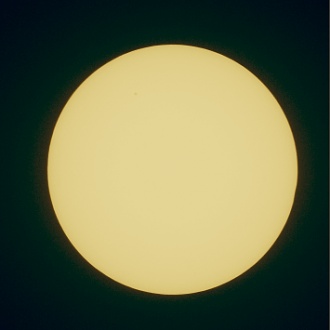 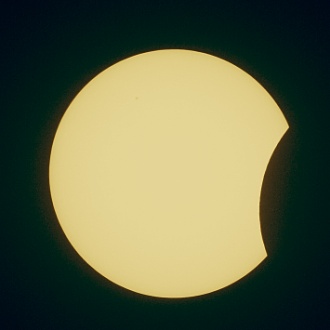 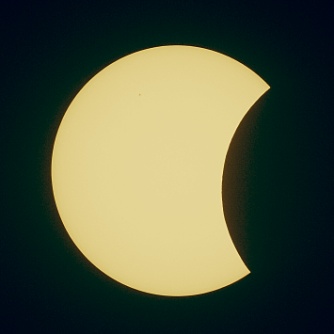 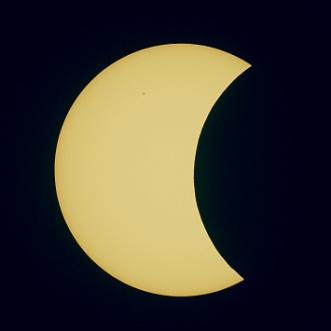 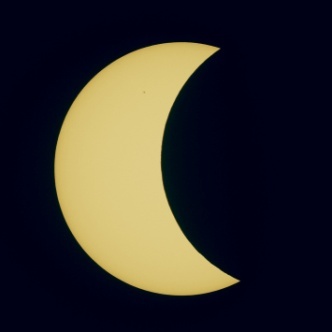 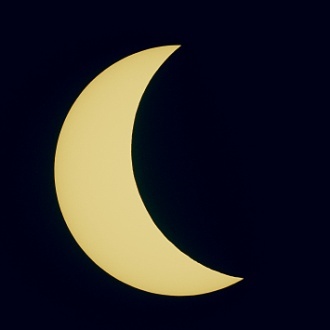                9:34:31                                9:44:11                            9:56:18                             10:05:48                             10:15:35                          10:24:07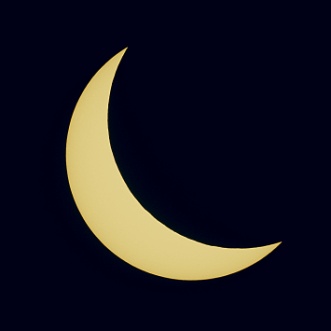 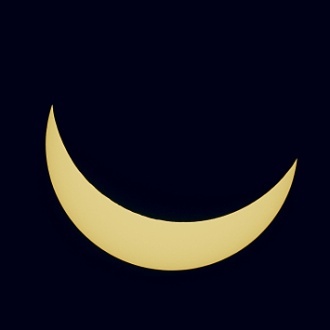 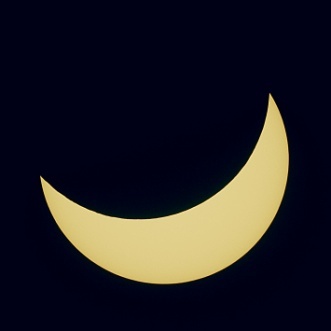 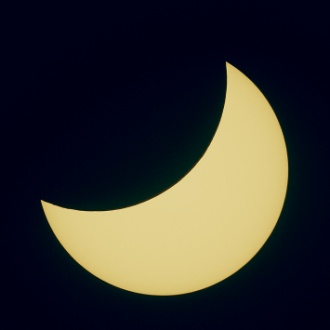 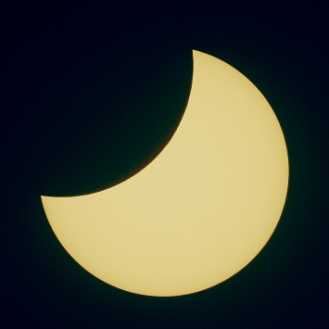 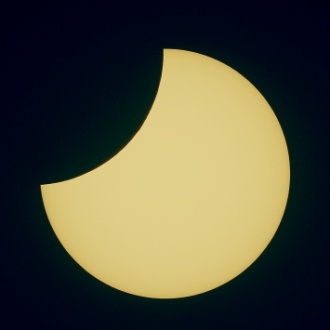             10:34:44                             10:45:38                              10:57:07                           11:10:02                            11:20:47                            11:30:39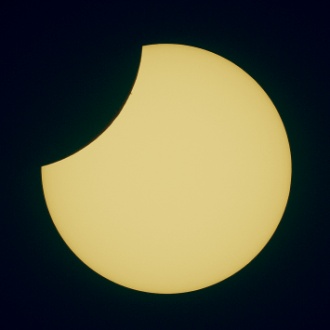 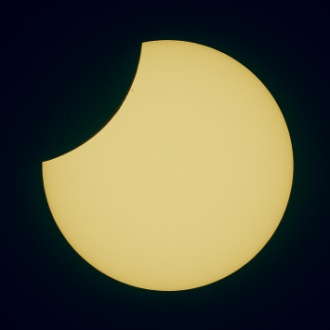 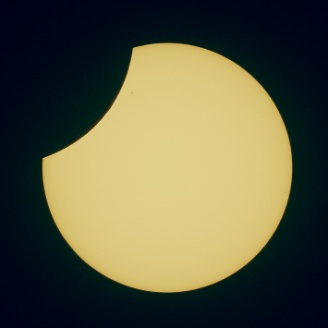 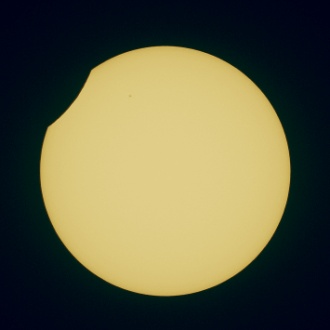 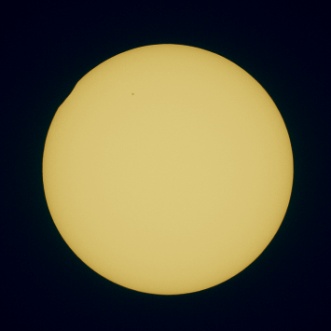 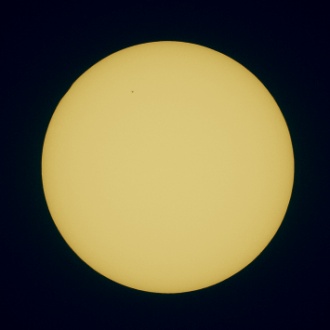             11:37:40                              11:38:10                           11:40:48                             11:50:35                             11:53:06                           11:53:29©Klaus Vollendorff